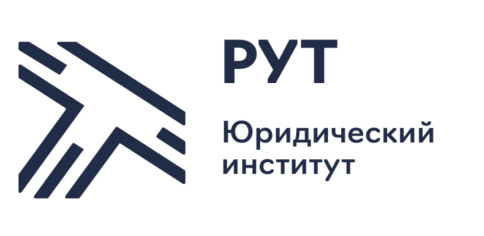 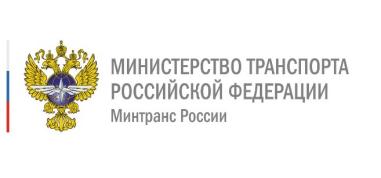 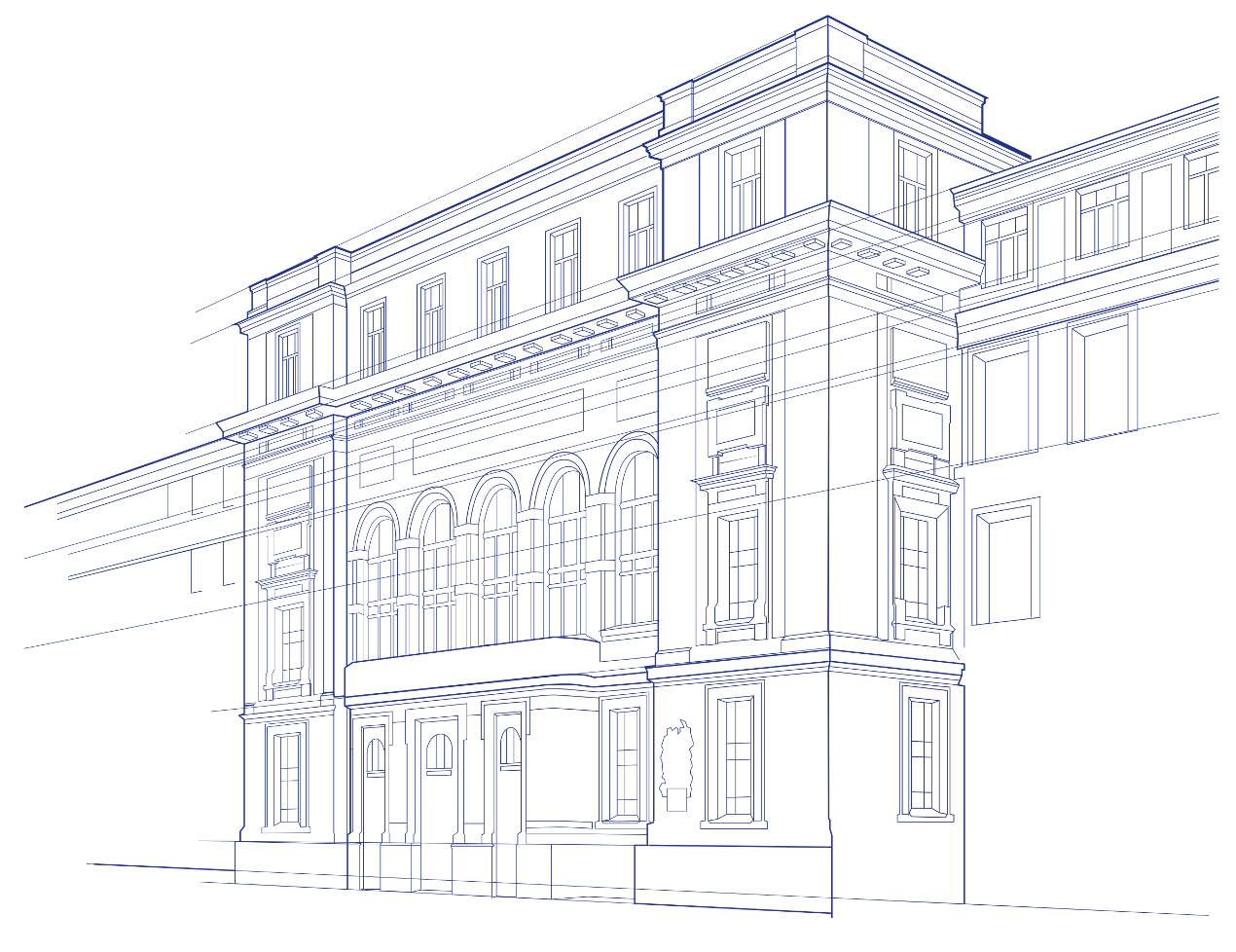 Всероссийская научно-практическая студенческая конференцияВсероссийская научно-практическая студенческая конференцияВсероссийская научно-практическая студенческая конференцияВсероссийская научно-практическая студенческая конференцияВсероссийская научно-практическая студенческая конференция«Недели науки – 2024»«Недели науки – 2024»«Недели науки – 2024»«Недели науки – 2024»«Недели науки – 2024»ПРОГРАММАПРОГРАММАПРОГРАММАПРОГРАММАПРОГРАММАзаседания секциизаседания секциизаседания секциизаседания секциизаседания секцииТРАНСПОРТНОЕ ПРАВО КАК ОСНОВА УСТОЙЧИВОГО РАЗВИТИЯ ОТРАСЛИТРАНСПОРТНОЕ ПРАВО КАК ОСНОВА УСТОЙЧИВОГО РАЗВИТИЯ ОТРАСЛИТРАНСПОРТНОЕ ПРАВО КАК ОСНОВА УСТОЙЧИВОГО РАЗВИТИЯ ОТРАСЛИТРАНСПОРТНОЕ ПРАВО КАК ОСНОВА УСТОЙЧИВОГО РАЗВИТИЯ ОТРАСЛИТРАНСПОРТНОЕ ПРАВО КАК ОСНОВА УСТОЙЧИВОГО РАЗВИТИЯ ОТРАСЛИУниверситет:ФГАОУВО “Российский университет транспорта”ФГАОУВО “Российский университет транспорта”ФГАОУВО “Российский университет транспорта”Институт/академия:Юридический институтЮридический институтЮридический институтДата:26/04/202426/04/2024Время:11:4011:40Аудитория:63036303№ 
п/пФ. И. О. 
участникаФ. И. О. 
участникаТема докладаНаучный руководитель1Акатов Семен МихайловичАкатов Семен МихайловичКоррупционная составляющая сферы оказания транспортно-логистических услугд.ю.н., доцент Писенко К.А.2Акатов Семен Михайлович Акатов Семен Михайлович Организованная преступность на железнодорожном транспорте к.ю.н. Гришко Н.А.3Баранский Александр АндреевичБаранский Александр АндреевичВнедрение системы менеджмента противодействия коррупции в соответствии с международным стандартом ISO 37001:2016 на предприятии транспортак.ю.н., доцент Мамина О.И.4Воробьева Дарья СергеевнаВоробьева Дарья СергеевнаОсобенности коррупции в транспортном секторек.ю.н., доцент Мамина О.И.5Грачева Арина ИгоревнаГрачева Арина ИгоревнаНалоговые проверки и налоговый контрольк.э.н., доцент Шатская И.И.6Давыдова Елизавета СергеевнаДавыдова Елизавета СергеевнаРазвитие правового регулирования автономного судоходствак.э.н., доцент Чеботарев В.Е.7Дирева Екатерина СергеевнаДирева Екатерина СергеевнаРегулирование международных налоговых соглашений в современных условиях (дружественные и недружественные страны)к.э.н., доцент Шатская И.И.8Жмака Артем ГригорьевичЖмака Артем Григорьевич“Грузовые деревни”: особенности организации и правового регулирования транспортных и коммерческих услугд.ю.н., доцент Чеботарева А.А.9Иванова Ирина СергеевнаИванова Ирина СергеевнаСравнительно-правовой статус нотариуса и адвокатак.филос.н., доцентДолгов В.В.10Игнатова Виктория АлександровнаИгнатова Виктория АлександровнаОптимизация налогообложения. Методы снижения рисковк.э.н., доцент Шатская И.И.11Ильин Никита Андреевич Ильин Никита Андреевич Роль и место нотариуса в защите семейных правк.филос.н., доцентДолгов В.В.12Лукин Властислав Викторович,Штырбу Никита АндреевичЛукин Властислав Викторович,Штырбу Никита АндреевичИскусственный интеллект в таможенном контроле, искусственный интеллект как помощник при работе с документамид.ю.н., доцент Чеботарева А.А.13Матерова Алина АлександровнаМатерова Алина АлександровнаАнтикоррупционная политика Российской Федерации в сфере транспортад.ю.н., доцент Писенко К.А.14МасаловаАнна ИвановнаМасаловаАнна ИвановнаОрганизация антикоррупционной деятельности в ОАО «РЖД»д.ю.н., доцент Писенко К.А.15 Матросова Анастасия  ВячеславовнаМатросова Анастасия  ВячеславовнаИнтернет вещей и проблемы его правового регулированияд.ю.н., доцент Чеботарева А.А.16МелёхинаВалерия Алексеевна, Юренкова Екатерина ЕвгеньевнаМелёхинаВалерия Алексеевна, Юренкова Екатерина ЕвгеньевнаПротиводействие терроризму на общественном транспорте к.ю.н. Дроздова Е.А.17Мешалкина Александра ЕвгеньевнаМешалкина Александра ЕвгеньевнаНалоговое право и налоговое администрирование, актуальные измененияк.э.н., доцент Шатская И.И.18Моргунова Анастасия АлексеевнаМоргунова Анастасия АлексеевнаСистема обеспечения безопасности мореплавания в РФк.э.н., доцент Чеботарев В.Е.19Никонов Вячеслав КонстантиновичНиконов Вячеслав КонстантиновичАнализ практики применения таможенной процедуры таможенного транзита в современных условияхд.полит.н., доцент Рудакова Е.Н.20Пеньков Максим Дмитриевич Пеньков Максим Дмитриевич Аспекты реализации принципов противодействия коррупционной преступности в деятельности территориальных органов МВД России на транспортед.ю.н., доцент Писенко К.А.21ПыркинаКристина ВладиславовнаПыркинаКристина ВладиславовнаЭлектронный коносамент при утере грузак.э.н., доцент Чеботарев В.Е.22Пыркина Кристина Владиславовна, Давыдова Елизавета Сергеевна Пыркина Кристина Владиславовна, Давыдова Елизавета Сергеевна Правовой институт опеки и попечительства в Древнем Риме и его рецепция российским гражданским правомд.ю.н. Швалев А.В.23Свешникова Александра МихайловнаСвешникова Александра МихайловнаДосудебная и судебная практика урегулирования налоговых споров, результатов налогового контроляк.э.н., доцент Шатская И.И.24Стефанов Дмитрий АлександровичСтефанов Дмитрий АлександровичПравовое регулирование смарт-контракта в предпринимательской деятельностид.э.н., профессорДанилина Е.И.25Шахнина Елизавета Александровна,Губарев Егор Алексеевич Шахнина Елизавета Александровна,Губарев Егор Алексеевич Искусственный интеллект в транспортной логистикед.ю.н., доцент Чеботарева А.А.ПредседательПредседательЕ.А. НестеровЗаместитель председателяЗаместитель председателяА.А. Чеботарева